Map of Inner Asia (SRI)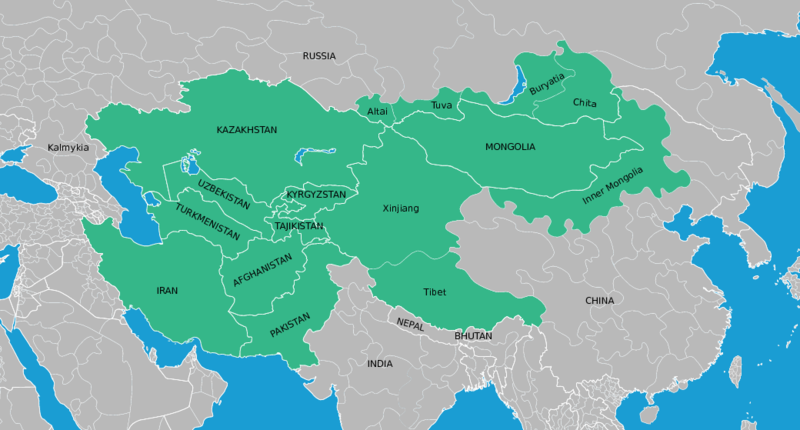 identifier3bfd6968-94f4-4553-bcc6-a9c84e16a71ecreatorThrift, ErictypeImagecoverageInner AsiadescriptionMap of Inner Asia, locating the extent of the area studied by the Sinor Research Institute for Inner Asian Studies, located at Indiana University in the USA.publisherCulture and Development Research CentresourceBased on <https://commons.wikimedia.org/wiki/File:Blank_Map_World_Secondary_Political_Divisions.svg> and <https://commons.wikimedia.org/wiki/File:BlankMap-World6.svg>rightsPublic domainsubjectInner Asiamapsdate2017languageEnglishoriginal filenameInner-Asia-SRI.svgextent6.6 MiBformatimage/svg+xmlmodified2017-10-08 18:49:41